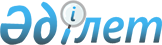 Об утверждении Дорожной карты по усилению защиты прав ребенка, противодействию бытовому насилию и решению вопросов суицидальности среди подростков на 2020 – 2023 годыПостановление Правительства Республики Казахстан от 30 марта 2020 года № 156.
      В соответствии с Посланием Главы государства народу Казахстана от 2 сентября 2019 года "Конструктивный общественный диалог – основа стабильности и процветания Казахстана" и во исполнение пункта 61 Общенационального плана мероприятий по реализации Послания Главы государства народу Казахстана от 2 сентября 2019 года "Конструктивный общественный диалог – основа стабильности и процветания Казахстана", утвержденного Указом Президента Республики Казахстан от 10 сентября 2019 года № 152, Правительство Республики Казахстан ПОСТАНОВЛЯЕТ:
      1. Утвердить прилагаемую Дорожную карту по усилению защиты прав ребенка, противодействию бытовому насилию и решению вопросов суицидальности среди подростков на 2020 – 2023 годы (далее - Дорожная карта).
      2. Акиматам областей, городов Нур-Султана, Алматы, Шымкента:
      1) принять необходимые меры по реализации Дорожной карты;
      2) не позднее 10 числа, следующего за отчетным годом, представлять информацию о ходе реализации Дорожной карты в Министерство образования и науки Республики Казахстан.
      3. Министерству образования и науки Республики Казахстан не позднее 25 числа, следующего за отчетным годом, обеспечить представление в Правительство Республики Казахстан информации о ходе реализации Дорожной карты.
      4. Настоящее постановление вводится в действие со дня его подписания. ДОРОЖНАЯ КАРТА
по усилению защиты прав ребенка, противодействию бытовому насилию и решению вопросов суицидальности среди подростков на 2020 -2023 годы
      Сноска. Дорожная карта с изменениями, внесенными постановлением Правительства РК от 26.10.2022 № 850 (вводится в действие по истечении десяти календарных дней после дня его первого официального опубликования).
      Сокращение аббревиатур:
      МИОР – Министерство информации и общественного развития Республики Казахстан 
      БП – бюджетная программа
      МОН – Министерство образования и науки Республики Казахстан 
      ГП - Генеральная прокуратура Республики Казахстан
      КПССУ ГП – Комитет по правовой статистике и специальным учетам Генеральной прокуратуры Республики Казахстан
      ООН – Организация Объединенных Наций
      МВК – межведомственная комиссия по делам несовершеннолетних и защите их прав при Правительстве РК
      ВБ - Всемирный банк
      МЗ – Министерство здравоохранения Республики Казахстан
      МТСЗН – Министерство труда и социальной защиты населения Республики Казахстан
      ЕНУ – Евразийский национальный университет имени Л.Н. Гумилева
      МИО – местный исполнительный орган 
      МБ – местный бюджет
      ГУП – группа управления проектами "Модернизация среднего образования" Всемирного банка 
      ДТП – дорожно-транспортные происшествия
      ПДД – правила дорожного движения
      ВУЗ – высшее учебное заведение
      ВС - Верховный Суд Республики Казахстан
      МИИР – Министерство индустрии и инфраструктурного развития Республики Казахстан
      КДНЗП – комиссии по делам несовершеннолетних и защите их прав
      МФ – Министерство финансов Республики Казахстан
      КоАП РК - Кодекс об административных правонарушениях
      УК РК - Уголовный кодекс Республики Казахстан
      МКС – Министерство культуры и спорта Республики Казахстан
      РБ – республиканский бюджет
      ЧС – чрезвычайные ситуации
      МНЭ – Министерство национальной экономики Республики Казахстан
      МВД – Министерство внутренних дел Республики Казахстан
					© 2012. РГП на ПХВ «Институт законодательства и правовой информации Республики Казахстан» Министерства юстиции Республики Казахстан
				
      Премьер-МинистрРеспублики Казахстан 

А. Мамин
УТВЕРЖДЕНА
постановлением Правительства
Республики Казахстан
от 30 марта 2020 года № 156
№ п/п
Наименование мероприятия
Форма завершения
Ответственные за исполнение
Сроки
исполнения
Предполагаемые расходы,
млн. тенге
Предполагаемые расходы,
млн. тенге
Предполагаемые расходы,
млн. тенге
Предполагаемые расходы,
млн. тенге
Предполагаемые расходы,
млн. тенге
Источник финансир.
Номер БП
№ п/п
Наименование мероприятия
Форма завершения
Ответственные за исполнение
Сроки
исполнения
всего на 2020-2023 годы
в том числе
в том числе
в том числе
в том числе
Источник финансир.
Номер БП
№ п/п
Наименование мероприятия
Форма завершения
Ответственные за исполнение
Сроки
исполнения
всего на 2020-2023 годы
2020
год
2021 год
2022 год
2023 год
Источник финансир.
Номер БП
1
2
2
3
4
5
6
7
8
9
9
10
11
12
I. СОВЕРШЕНСТВОВАНИЕ ЗАКОНОДАТЕЛЬНОЙ И НОРМАТИВНОЙ ПРАВОВОЙ БАЗЫ

1. 
Проработка вопросов внесения изменений и дополнений в законодательство Республики Казахстан в части: 
- усиления уголовной ответственности родителей (законных представителей) за оставление детей без присмотра (УК РК);
- усиления ответственности жилищно-коммунальных хозяйств за обеспечение безопасности населения (КоАП РК);
- увеличения размера административного штрафа за появление в общественных местах в состоянии опьянения лиц, не достигших восемнадцати лет, а равно распитие ими алкогольных напитков, продажу табака и табачных изделий лицам и лицами, не достигшими восемнадцати лет, а также доведение несовершеннолетнего до состояния опьянения, нахождение в ночное время несовершеннолетних в развлекательных заведениях или вне жилища без сопровождения законных представителей (КоАП РК)
Проработка вопросов внесения изменений и дополнений в законодательство Республики Казахстан в части: 
- усиления уголовной ответственности родителей (законных представителей) за оставление детей без присмотра (УК РК);
- усиления ответственности жилищно-коммунальных хозяйств за обеспечение безопасности населения (КоАП РК);
- увеличения размера административного штрафа за появление в общественных местах в состоянии опьянения лиц, не достигших восемнадцати лет, а равно распитие ими алкогольных напитков, продажу табака и табачных изделий лицам и лицами, не достигшими восемнадцати лет, а также доведение несовершеннолетнего до состояния опьянения, нахождение в ночное время несовершеннолетних в развлекательных заведениях или вне жилища без сопровождения законных представителей (КоАП РК)
предложения в Правительство
МВД, МОН, МИОР, МИИР, МЗ, ГП (по согласованию), ВС (по согласованию)
второе полугодие 2020 года
не требуются
-
-
-
-
-
-
-
2. 
Выработка предложений по внесению изменений и дополнений в действующее законодательство в части расширения компетенции МОН по осуществлению государственного контроля органов и организаций образования и организаций, осуществляющих функции по защите прав ребенка по вопросам обеспечения безопасности детей, в том числе профилактики насилия и жестокого обращения в отношении детей, суицида, правонарушений (буллинга) среди них 
Выработка предложений по внесению изменений и дополнений в действующее законодательство в части расширения компетенции МОН по осуществлению государственного контроля органов и организаций образования и организаций, осуществляющих функции по защите прав ребенка по вопросам обеспечения безопасности детей, в том числе профилактики насилия и жестокого обращения в отношении детей, суицида, правонарушений (буллинга) среди них 
предложения в Правительство
МОН, МНЭ, МЗ, МТЗСН
второе
полугодие
2020 года
не требуются
-
-
-
-
-
-
-
3. 
Внесение изменений в постановление Правительства Республики Казахстан от 24 мая 2007 года № 415 в части: 
- обновления состава МВК;
- включения в Положение о МВК механизмов их мобильного реагирования на кризисные ситуации, расширения полномочий, мониторинга Правительством РК решений МВК и отчетности центральных и местных государственных органов
Внесение изменений в постановление Правительства Республики Казахстан от 24 мая 2007 года № 415 в части: 
- обновления состава МВК;
- включения в Положение о МВК механизмов их мобильного реагирования на кризисные ситуации, расширения полномочий, мониторинга Правительством РК решений МВК и отчетности центральных и местных государственных органов
постановление Правительства
МОН, МВД, МЗ, МТЗСН, МИОР, МИО,
второе полугодие 2020 года
не требуются
-
-
-
-
-
-
-
4. 
Внесение изменений в типовые штаты работников государственных организаций образования и перечни должностей педагогов в части установления нагрузки на школьного психолога, социального педагога в зависимости от количества обучающихся (воспитанников) в организациях образования
Внесение изменений в типовые штаты работников государственных организаций образования и перечни должностей педагогов в части установления нагрузки на школьного психолога, социального педагога в зависимости от количества обучающихся (воспитанников) в организациях образования
предложения в Правительство
МОН, МФ, МНЭ, МИО
второе
полугодие
2020 года
не требуются
-
-
-
-
-
-
-
5. 
Обновление содержания приказа Министра образования и науки Республики Казахстан от 15 апреля 2019 года № 145 "О принятии Концептуальных основ воспитания в условиях реализации программы "Рухани жаңғыру", утвержденного в части интеграции нравственно-духовного образования в систему воспитательной работы в организациях образования
Обновление содержания приказа Министра образования и науки Республики Казахстан от 15 апреля 2019 года № 145 "О принятии Концептуальных основ воспитания в условиях реализации программы "Рухани жаңғыру", утвержденного в части интеграции нравственно-духовного образования в систему воспитательной работы в организациях образования
приказ
МОН
второе полугодие
2020 года
не требуются
-
-
-
-
-
-
-
6. 
Внесение изменений и дополнений в приказ Министра здравоохранения Республики Казахстан от 16 августа 2017 года № 611 "Об утверждении Санитарных правил "Санитарно-эпидемиологические требования к объектам образования" в части исключения надворных туалетов в организациях образования
Внесение изменений и дополнений в приказ Министра здравоохранения Республики Казахстан от 16 августа 2017 года № 611 "Об утверждении Санитарных правил "Санитарно-эпидемиологические требования к объектам образования" в части исключения надворных туалетов в организациях образования
приказ
МЗ, МОН, МИО
второе
полугодие
2020 года
не требуются
-
-
-
-
-
-
-
7. 
Внесение изменений и дополнений в типовые правила внутреннего распорядка и уставы организаций образования в части усиления мер безопасности обучающихся, включающих пропускной режим в здания и на территории организаций образования, порядок пребывания посторонних лиц
Внесение изменений и дополнений в типовые правила внутреннего распорядка и уставы организаций образования в части усиления мер безопасности обучающихся, включающих пропускной режим в здания и на территории организаций образования, порядок пребывания посторонних лиц
информация в МОН
МИО, МОН, МВД
август 2020 года
не требуются
-
-
-
-
-
-
-
8. 
Разработка комплекса мер по ратификации Факультативного протокола к Конвенции ООН о правах ребенка, касающегося процедуры сообщений
Разработка комплекса мер по ратификации Факультативного протокола к Конвенции ООН о правах ребенка, касающегося процедуры сообщений
план действий
МОН, МВД, МИОР, МИИР, МЗ, ГП (по согласованию), ВС (по согласованию)
первое полугодие
2021 года
не требуются
-
-
-
-
-
-
-
9. 
Выработка предложений по внесению изменений и дополнений в законодательство в части:
- самостоятельного обращения детей в правоохранительные органы с подачей заявления;
- снижения возраста ребенка быть заслушанным в ходе любого судебного разбирательства
Выработка предложений по внесению изменений и дополнений в законодательство в части:
- самостоятельного обращения детей в правоохранительные органы с подачей заявления;
- снижения возраста ребенка быть заслушанным в ходе любого судебного разбирательства
предложения в Правительство
МОН, МВД, МИОР, МЗ, ГП (по согласованию), ВС (по согласованию)
первое
полугодие
2021 года
не требуются
-
-
-
-
-
-
-
10. 
Внесение изменений и дополнений в приказ Министра образования и науки Республики Казахстан от 18 июня 2013 года № 229 "Об утверждении типовых правил деятельности видов организаций образования для детей-сирот и детей, оставшихся без попечения родителей" в части расширения функций центров поддержки детей, находящихся в трудной жизненной ситуации
Внесение изменений и дополнений в приказ Министра образования и науки Республики Казахстан от 18 июня 2013 года № 229 "Об утверждении типовых правил деятельности видов организаций образования для детей-сирот и детей, оставшихся без попечения родителей" в части расширения функций центров поддержки детей, находящихся в трудной жизненной ситуации
приказ
МОН,
МЗ,
МТЗСН,
МВД,
МИО
первое
полугодие
2021 года
не требуются
-
-
-
-
-
-
-
11. 
Внесение изменений в приказ Министра образования и науки Республики Казахстан от 13 июля 2009 года № 338 "Об утверждении Типовых квалификационных характеристик должностей педагогических работников и приравненных к ним лиц" в части пересмотра должностных обязанностей педагогов-психологов и социальных педагогов, распределения функций должностей "педагога-психолога" по уровням образования
Внесение изменений в приказ Министра образования и науки Республики Казахстан от 13 июля 2009 года № 338 "Об утверждении Типовых квалификационных характеристик должностей педагогических работников и приравненных к ним лиц" в части пересмотра должностных обязанностей педагогов-психологов и социальных педагогов, распределения функций должностей "педагога-психолога" по уровням образования
приказ
МОН,
МИО
второе
полугодие
2021 года
не требуются
-
-
-
-
-
-
-
12. 
Внесение изменений и дополнений в нормативные правовые акты в части укрепления роли патронажной медицинской службы в профилактике и реагировании на насилие в отношении детей 
Внесение изменений и дополнений в нормативные правовые акты в части укрепления роли патронажной медицинской службы в профилактике и реагировании на насилие в отношении детей 
приказ
МЗ,
МОН,
МИО
второе
полугодие
2021 года
не требуются
-
-
-
-
-
-
-
II. ПРОГРАММНОЕ ОБЕСПЕЧЕНИЕ И МЕТОДИЧЕСКОЕ СОПРОВОЖДЕНИЕ

13. 
Реализация комплекса мероприятий по профилактике интернет-зависимости среди молодежи и детей, а также защита цифровой репутации граждан
методические рекомендации
методические рекомендации
МИОР, МОН
2020 год
в пределах предусмотренных средств РБ
-
-
-
-
-
-
-
14. 
Разработка и распространение рекомендаций по обучению:
- детей дошкольного возраста мерам пожарной безопасности;
- учащихся (0-11 классов) организаций образования действиям в случае возникновения чрезвычайных ситуаций природного и техногенного характера
методические рекомендации
методические рекомендации
МОН, МВД
2020-2023
не требуются
-
-
-
-
-
-
-
15. 
Изучение и распространение опыта создания в организациях образования службы примирения (медиации) 
информация в МОН
информация в МОН
МОН,
МИО
2020-2023 годы
не требуются
-
-
-
-
-
-
16. 
Разработка и апробация индекса благополучия детей РК (апробация - 2020, 2021 г.г., внедрение – 2022 г.).
пособие
пособие
МОН,
МИО, МТЗСН,
МЗ, МВД
2020-2021 годы
80,0
40,0
40,0
-
-
-
РБ
001
17. 
Разработка инструкции межведомственного взаимодействия по выявлению и работе со случаями жестокого обращения в отношении детей
инструкция
инструкция
МОН,
МЗ, МВД,
МТЗСН, МИО
второе полугодие
2020 года
не требуются
-
-
-
-
-
-
-
18. 
Разработка методики расчета детского бюджета в объемах затрат МБ и РБ на социальные сферы
пособие
пособие
МОН, МВД,
МИОР, МКС,
МИИР, МЗ,
МФ, МНЭ, МИО
декабрь
2020 года
20,0
20
-
-
-
-
РБ
001
19. 
Разработка и апробация программы по защите прав детей, предупреждению насилия, жестокого обращения, аутодеструктивного, в том числе суицидального и девиантного поведения среди несовершеннолетних
программа
программа
МОН
ГУП (по согласованию)
2021-2022 годы
в пределах предусмотренных средств ВБ
-
-
-
-
-
-
-
20. 
Разработка и реализация комплекса реабилитационных мероприятий (мер) по работе с детьми, ставшими жертвами/свидетелями насилия
информация в Правительство
информация в Правительство
МОН
ГУП (по согласованию)
2021-2023 годы
в пределах предусмотренных средств ВБ
-
-
-
-
-
-
-
21. 
Апробация в пилотном режиме создания и функционирования регионального проектного офиса "Школьная психологическая служба" при районных/городских отделах образования 
приказ
приказ
МОН, МИО
2021 - 2022 годы
не требуются
-
-
-
-
-
-
-
22. 
Проведение исследования факторов, способствующих насилию и жестокому обращению среди несовершеннолетних и в отношении них, аутодеструктивному, в том числе суицидальному и девиантному поведению несовершеннолетних
аналитическая справка
аналитическая справка
МОН
ГУП (по согласованию)
второе полугодие 2021 года
в пределах предусмотренных средств ВБ
-
-
-
-
-
-
-
23. 
Разработка методических рекомендаций по организации деятельности региональных КДНЗП
методические рекомендации
методические рекомендации
МОН,
МВД, МЗ, МТСЗН, МИО
первое
полугодие 2021 года
не требуются
-
-
-
-
-
-
-
24. 
Изучение международного опыта и выработка предложений по подготовке кадров в области профилактики аутодеструктивного, в том числе суицидального и девиантного поведения среди несовершеннолетних
предложение в Правительство
предложение в Правительство
МОН,
МЗ,
МИО
первое полугодие
2021 года
не требуются
-
-
-
-
-
-
-
25. 
Разработка инструкции "Единые требования к деятельности психологических служб в организациях образования" 
инструкция
инструкция
МОН, МЗ, МИО
второе полугодие
2021 года
не требуются
-
-
-
-
-
-
-
26. 
Разработка положения о деятельности мобильных групп оперативного реагирования в случае насилия, жестокого обращения, аутодеструктивного, в том числе суицидального и девиантного поведения среди несовершеннолетних
положение
положение
МОН, МВД
ГУП (по согласованию)
второе полугодие 2021 года
в пределах предусмотренных средств ВБ
-
-
-
-
-
-
-
27. 
Разработка алгоритма межведомственного взаимодействия по вопросам обеспечения прав детей 
алгоритм
алгоритм
МОН
ГУП (по согласованию)
второе полугодие 2021 года
в пределах предусмотренных средств ВБ
-
-
-
-
-
-
-
28. 
Разработка методических рекомендаций для проведения третичной превенции в организации образования в случаях фиксирования фактов насилия, жестокого обращения, аутодеструктивного, в том числе суицидального и девиантного поведения среди несовершеннолетних (для различных категорий субъектов учебно-воспитательного процесса)
методические рекомендации
методические рекомендации
МОН
ГУП (по согласованию)
второе полугодие 2021 года
в пределах предусмотренных средств ВБ
-
-
-
-
-
-
29. 
Разработка методических рекомендаций по вопросам обеспечения безопасности детей и совершенствованию системы оценки и обеспечения безопасности школ
методические рекомендации
методические рекомендации
МОН, МВД
второе полугодие
2021 года
не требуются
-
-
-
-
-
-
-
30. 
Изучение международного опыта по введению запрета телесных наказаний в семье, приемных семьях, организациях образования и организациях, осуществляющих функцию по защите прав ребенка 
предложение в Правительство
предложение в Правительство
МОН,
МВД,
МЗ,
МИО
второе
полугодие
2021 года
не требуются
-
-
-
-
-
-
-
31. 
Изучение и распространение опыта работы фронт-офиса при центрах психологической поддержки 
рекомендации
рекомендации
МОН,
МИО
сентябрь
2021 года
не требуются
-
-
-
-
-
-
-
III. КООРДИНАЦИЯ ДЕЯТЕЛЬНОСТИ И МЕЖВЕДОМСТВЕННОЕ ВЗАИМОДЕЙСТВИЕ

32. 
Анализ деятельности региональных КДНЗП
аналитическая справка
аналитическая справка
МОН, МВД, МЗ,
МТЗСН, МИО
2020-2023 годы
не требуются
-
-
-
-
-
-
-
33. 
Проведение мониторинга и блокировки страниц в социальных сетях и Интернете, содержащих материалы порнографического характера, информацию о жестокости по отношению к детям и с их стороны, экстремистского характера, пропаганде наркотических средств, психотропных веществ или их прекурсоров и других преступлений, совершаемых с использованием и непосредственно в сети Интернет
информация
в МОН
информация
в МОН
МИОР,
МВД,
МИО
2020-2023 годы
не требуются
-
-
-
-
-
-
-
34.
Ведение мониторинга:
- обеспечения равного доступа к образованию детей с инвалидностью и детей с особыми образовательными потребностями;
- потребностей семей, воспитывающих детей с инвалидностью и детей с особыми образовательными потребностями, в целях предоставления услуг в сфере социальной защиты, здравоохранения, образования, занятости; 
- базы данных данной категории детей и их потребностей.
информация в МП
информация в МП
МИО
2020-2023 годы
не требуются
-
-
-
-
-
-
-
35. 
Развитие деятельности семейных и родительских клубов на базе детско-подростковых клубов
информация
в МОН
информация
в МОН
МИО
2020-2023 годы
не требуются
-
-
-
-
-
-
-
36. 
Интеграция баз данных систем образования, здравоохранения, социальной защиты населения, местных исполнительных органов 
соглашение, акты тестирования и ввода в эксплуатацию
соглашение, акты тестирования и ввода в эксплуатацию
МОН,
МЗ, МТСЗН, МИО
декабрь
2020-2021 годов
80,0
40
40
-
-
-
РБ
001 104
37. 
Обеспечение введения штатных единиц секретарей КДНЗП аппаратов акимов областей, городов, районов
информация в МОН
информация в МОН
МИО, МОН
декабрь 2020 года
не требуются
-
-
-
-
-
-
-
38. 
Создание при ЕНУ лаборатории психологической службы
информация в Правительство
информация в Правительство
МОН, МЗ
второе полугодие 2020 года
не требуются
-
-
-
-
-
-
-
39. 
Совершенствование сбора статистической отчетности о всех формах насилия в отношении детей
приказ
приказ
КПСУУ ГП (по согласованию), МВД, МОН, МЗ, МТСЗН, МИО
второе полугодие
2021 года
не требуются
-
-
-
-
-
-
-
IV. МЕРОПРИЯТИЯ

40. 
Проведение социологического исследования по определению уровня насилия в отношении несовершеннолетних и среди несовершеннолетних и суицидального поведения обучающихся
Проведение социологического исследования по определению уровня насилия в отношении несовершеннолетних и среди несовершеннолетних и суицидального поведения обучающихся
методическое пособие
МОН
2020-2023 годы
20,0
5,0
5,0
5,0
5,0
5,0
РБ
001 104
41. 
Организация серии семинаров для:
- руководителей организаций образования, заместителей директоров, классных руководителей, психологов, социальных педагогов и медицинских работников по вопросам формирования культуры безопасного поведения учащихся, профилактики насилия и суицида среди них;
- родителей по вопросам семейного воспитания в режиме онлайн
Организация серии семинаров для:
- руководителей организаций образования, заместителей директоров, классных руководителей, психологов, социальных педагогов и медицинских работников по вопросам формирования культуры безопасного поведения учащихся, профилактики насилия и суицида среди них;
- родителей по вопросам семейного воспитания в режиме онлайн
информация в МОН
МИО, МОН,
2020-2023 годы
в пределах предусмотренных средств МБ
-
-
-
-
-
-
-
42. 
Организация серии семинаров для секретарей комиссий по делам несовершеннолетних, специалистов, занимающихся вопросами охраны прав детей, по вопросам профилактики насилия, правонарушений, суицида среди несовершеннолетних
Организация серии семинаров для секретарей комиссий по делам несовершеннолетних, специалистов, занимающихся вопросами охраны прав детей, по вопросам профилактики насилия, правонарушений, суицида среди несовершеннолетних
рекомендации
МИО, МОН
2020-2023 годы
в пределах предусмотренных средств МБ
-
-
-
-
-
-
-
43. 
Создание и развитие общественного движения "Посол по защите прав детей из числа школьников 5-11 классов и студентов колледжей"
Создание и развитие общественного движения "Посол по защите прав детей из числа школьников 5-11 классов и студентов колледжей"
информация в МОН
МИО
2020-2023 годы
не требуеются
-
-
-
-
-
-
-
44. 
В рамках автоматизированной информационной системы электронных журналов и дневников "Күнделик" для общеобразовательных школ Казахстана: 
- проведение психодиагностики детей на психоэмоциональное поведение;
-осуществление мониторинга аутодеструктивного, в том числе суицидального поведения детей, состоящих на учете в органах внутренних дел, внутришкольном учете;
- обеспечение методического сопровождения психологов и психологического сопровождения детей и родителей;
- организация информационно-разъяснительной работы среди родительской и педагогической общественности;
- создание мобильного приложения для детей по принципу "Street Law")
В рамках автоматизированной информационной системы электронных журналов и дневников "Күнделик" для общеобразовательных школ Казахстана: 
- проведение психодиагностики детей на психоэмоциональное поведение;
-осуществление мониторинга аутодеструктивного, в том числе суицидального поведения детей, состоящих на учете в органах внутренних дел, внутришкольном учете;
- обеспечение методического сопровождения психологов и психологического сопровождения детей и родителей;
- организация информационно-разъяснительной работы среди родительской и педагогической общественности;
- создание мобильного приложения для детей по принципу "Street Law")
информация в Правительство
МОН,
МИО
2020-2023
годы
за счет внебюджетных средств
-
-
-
-
-
-
-
45. 
Распространение бесплатного Smart-приложения "Система родительского контроля" для родителей по отслеживанию посещения детьми негативных сайтов
Распространение бесплатного Smart-приложения "Система родительского контроля" для родителей по отслеживанию посещения детьми негативных сайтов
информация в МОН
МИО, МОН
2020-2023 годы
за счет внебюджетных средств
-
-
-
-
-
-
-
46. 
Открытие колл-центров при управлениях образования по вопросам защиты прав детей 
Открытие колл-центров при управлениях образования по вопросам защиты прав детей 
информация в МОН
МИО,
МОН
2020-2023 годы
не требуются
-
-
-
-
-
-
-
47. 
Организация обучения сотрудников дорожной полиции, дорожно-эксплуатационных участков, органов гражданской защиты, педагогов по оказанию первой помощи при травмах и несчастных случаях с применением новых обучающих технологий
Организация обучения сотрудников дорожной полиции, дорожно-эксплуатационных участков, органов гражданской защиты, педагогов по оказанию первой помощи при травмах и несчастных случаях с применением новых обучающих технологий
информация в МОН
МИО, МВД,
МЗ, МОН
2020-2023 годы
в пределах предусмотренных средств МБ
-
-
-
-
-
-
-
48. 
Организация и проведение практических тренировок (учебная эвакуация) на объектах образования по безопасной эвакуации из здания учебных заведений в случае возникновения чрезвычайных ситуаций
Организация и проведение практических тренировок (учебная эвакуация) на объектах образования по безопасной эвакуации из здания учебных заведений в случае возникновения чрезвычайных ситуаций
информация в МОН
МВД, МИО, МОН
2020-2023 годы
не требуются
-
-
-
-
-
-
-
49. 
Организация ежедневного дежурства сотрудников полиции на пешеходных переходах с большим потоком автомобильного транспорта близи организаций образования в учебные дни в утреннее и вечернее время 
Организация ежедневного дежурства сотрудников полиции на пешеходных переходах с большим потоком автомобильного транспорта близи организаций образования в учебные дни в утреннее и вечернее время 
информация в МВД
МИО, МВД, МОН
2020-2023 годы
не требуются
-
-
-
-
-
-
-
50. 
Проведение региональных семинаров для педагогов общеобразовательных школ республики по новым подходам преподавания правил дорожного движения
Проведение региональных семинаров для педагогов общеобразовательных школ республики по новым подходам преподавания правил дорожного движения
информация в МВД
МИО, МОН,
МВД
2020-2023 годы
в пределах предусмотренных средств МБ
-
-
-
-
-
-
-
51. 
Обеспечение установки стационарных систем фото-, видео фиксаций нарушений ПДД вблизи детских дошкольных учреждений, общеобразовательных школ, организаций, осуществляющих функции по защите прав ребенка, и в других местах массового посещения детей
Обеспечение установки стационарных систем фото-, видео фиксаций нарушений ПДД вблизи детских дошкольных учреждений, общеобразовательных школ, организаций, осуществляющих функции по защите прав ребенка, и в других местах массового посещения детей
информация в Правительство
МИО,
МВД
2020-2023 годы
в пределах предусмотренных средств МБ
-
-
-
-
-
-
-
52. 
Обеспечение строительства:
- тротуаров, подземных (надземных) пешеходных переходов, пешеходных и велосипедных дорожек, "карманов" автобусных остановок, освещение проезжей части в местах движения несовершеннолетних и пешеходных переходов улиц;
- детских автоплощадок и автогородков для теоретического и практического обучения школьников правилам безопасного поведения на дорогах
Обеспечение строительства:
- тротуаров, подземных (надземных) пешеходных переходов, пешеходных и велосипедных дорожек, "карманов" автобусных остановок, освещение проезжей части в местах движения несовершеннолетних и пешеходных переходов улиц;
- детских автоплощадок и автогородков для теоретического и практического обучения школьников правилам безопасного поведения на дорогах
мнформация в МВД
МИО, МВД
2020-2023 годы
в пределах предусмотренных средств МБ
-
-
-
-
-
-
-
53. 
Установка вблизи организаций образования и организаций, осуществляющих функции по защите прав ребенка, здравоохранения, учреждений спорта и досуга:
- средств принудительного снижения скорости "лежачий полицейский";
- ограничителей скорости
Установка вблизи организаций образования и организаций, осуществляющих функции по защите прав ребенка, здравоохранения, учреждений спорта и досуга:
- средств принудительного снижения скорости "лежачий полицейский";
- ограничителей скорости
информация в МВД
МИО, МВД, МОН
2020-2023 годы
в пределах предусмотренных средств МБ
-
-
-
-
-
-
-
54. 
Обеспечение безопасным подвозом учащихся сел, где отсутствуют школы, с укомплектованием автобусов проблесковыми маячками, звуковыми сигналами, знаками "Дети"
Обеспечение безопасным подвозом учащихся сел, где отсутствуют школы, с укомплектованием автобусов проблесковыми маячками, звуковыми сигналами, знаками "Дети"
информация в МОН
МИО, МОН, МВД
2020-2023 годы
в пределах предусмотренных средств МБ
-
-
-
-
-
-
-
55. 
Создание и развитие общественного движения в интернет пространстве "Народный контроль" (фото и видео съемки школьных автобусов, автобусных остановок, открытых канализационных люков, незакрепленных и поломанных качелей и др.)
Создание и развитие общественного движения в интернет пространстве "Народный контроль" (фото и видео съемки школьных автобусов, автобусных остановок, открытых канализационных люков, незакрепленных и поломанных качелей и др.)
информация в МОН
МИО, МОН
2020-2023 годы
не требуются
-
-
-
-
-
-
-
56. 
Организация оперативно-профилактических мероприятий "Внимание, дети!", "Автобус", "Безопасная дорога", "Дети в ночном городе", "Подросток", "Спичка – цена одной жизни" и др.
Организация оперативно-профилактических мероприятий "Внимание, дети!", "Автобус", "Безопасная дорога", "Дети в ночном городе", "Подросток", "Спичка – цена одной жизни" и др.
информация в МОН
МВД, МИО, МОН
2020-2023 годы
не требуются
-
-
-
-
-
-
-
57.
Рассмотрение возможности по оснащению жилых домов многодетных и малообеспеченных семей, лиц с инвалидностью и иных категорий:
- датчиками угарного газа – для регионов, использующих твердое топливо;
- газоанализаторами – для газофицированных регионов.
Рассмотрение возможности по оснащению жилых домов многодетных и малообеспеченных семей, лиц с инвалидностью и иных категорий:
- датчиками угарного газа – для регионов, использующих твердое топливо;
- газоанализаторами – для газофицированных регионов.
информация в МП
МИО, МВД 
2020-2023 годы
в пределах предусмотренных средств МБ
-
-
-
-
-
-
-
58. 
Совершенствование мер по вопросам репатриации и воссоединения с семьями детей, находящихся на территории Казахстан без сопровождения родителей
Совершенствование мер по вопросам репатриации и воссоединения с семьями детей, находящихся на территории Казахстан без сопровождения родителей
предложение в Правительство
МОН, МВД,
МТСЗН
2020-2023 годы
не требуются
-
-
-
-
-
-
-
59. 
Проведение комплекса мероприятий, направленных на профилактику суицидального поведения среди молодежи и детей
Проведение комплекса мероприятий, направленных на профилактику суицидального поведения среди молодежи и детей
информация в МОН
МИОР,
МИО
2020 год
в пределах предусмотренных средств РБ, МБ
-
-
-
-
-
-
-
60. 
Проведение серии семинаров по правам человека, анти-буллингу для детей и молодежи сельской и городской местности
Проведение серии семинаров по правам человека, анти-буллингу для детей и молодежи сельской и городской местности
информационные материалы для детей и родителей
МИОР, МОН, МИО
2020 год
в пределах предусмотренных средств РБ
-
-
-
-
-
-
-
61. 
Обеспечение организации образования 100% оснащением системами видеонаблюдения и выводом на центр оперативного управления органов внутренних дел в крупных городах 
Обеспечение организации образования 100% оснащением системами видеонаблюдения и выводом на центр оперативного управления органов внутренних дел в крупных городах 
информация в МОН
МИО, МВД
второе полугодие 2020 года
в пределах предусмотренных средств МБ
-
-
-
-
-
-
-
62. 
Принятие мер по оборудованию теплыми туалетами зданий организаций образования 
Принятие мер по оборудованию теплыми туалетами зданий организаций образования 
информация в МОН
МИО, МОН
второе полугодие 2020 года
в пределах предусмотренных средств МБ
-
-
-
-
-
-
-
63. 
Принятие мер по введению специализированной охраны в организациях образования с учетом наполняемости школ 
Принятие мер по введению специализированной охраны в организациях образования с учетом наполняемости школ 
информация в МОН
МИО, МВД, МОН
второе полугодие 2020 года
в пределах предусмотренных средств МБ
-
-
-
-
-
-
-
64. 
Внедрение специализированных электронных датчиков (чипов) мобильных телефонов с оповещением родителей о приходе/уходе учащегося (с поддержкой СМС и электронной почты) в рамках информационной системы "Кунделик"
Внедрение специализированных электронных датчиков (чипов) мобильных телефонов с оповещением родителей о приходе/уходе учащегося (с поддержкой СМС и электронной почты) в рамках информационной системы "Кунделик"
информация в Правительство
МОН, МИО,
МВД,
первое
полугодие
2021 года
за счет внебюджетных средств
-
-
-
-
-
-
-
65. 
Внесение предложений по внедрению в ВУЗах и колледжах модулей и тематик "Буллинг и детская безопасность", "Детская девиация, эмоциональный интеллект и психическое здоровье"
Внесение предложений по внедрению в ВУЗах и колледжах модулей и тематик "Буллинг и детская безопасность", "Детская девиация, эмоциональный интеллект и психическое здоровье"
рекомендации в ВУЗы
МОН
второе полугодие
2021 года
не требуются
-
-
-
-
-
-
-
66. 
Введение детских СИМ-КАРТ по защите детей от доступа к нежелательному интернет-контенту с единым тарифом для детей 
Введение детских СИМ-КАРТ по защите детей от доступа к нежелательному интернет-контенту с единым тарифом для детей 
информация
в Правительство
МОН, МИО,
МВД,
2022 год
за счет внебюджетных средств
-
-
-
-
-
-
-
67. 
Организация и проведение классных часов "Психология саморазвития личности", "Осознанные отношения: навыки эффективной коммуникации в семье, школе, обществе", "Street Law: права человека для всех и защита детей от насилия и буллинга" для учащихся 8-11 классов и студентов 1-2 курсов колледжей
Организация и проведение классных часов "Психология саморазвития личности", "Осознанные отношения: навыки эффективной коммуникации в семье, школе, обществе", "Street Law: права человека для всех и защита детей от насилия и буллинга" для учащихся 8-11 классов и студентов 1-2 курсов колледжей
рекомендации
МОН, МИО
первое
полугодие
2022 года
не требуются
-
-
-
-
-
-
-
V. ОРГАНИЗАЦИЯ ИНФОРМАЦИОННО-РАЗЪЯСНИТЕЛЬНОЙ ДЕЯТЕЛЬНОСТИ

68. 
Разработка и размещение в СМИ, интернет-ресурсах, социальных сетях, You tube-каналах видеороликов, инфографиков, постеров для детей и их родителей по: 
- нравственно-духовному образованию и формированию в обществе ценности семьи, ребенка;
- охране репродуктивного здоровья;
- пропаганде использования средств безопасности (детские велосипедные шлемы, детские автокресла и ремни безопасности, установка оконных ограждений в высотных жилых домах, применение спасательных жилетов и др.);
 - обеспечению безопасности детей и формированию их безопасного поведения (в т.ч. предотвращение насилия, пожаров, выпадение из окон, случайное утопление, травматизм, ЧС, ДТП, правонарушения среди несовершеннолетних);
- защите детей от кибербуллинга и киберпреступности
Разработка и размещение в СМИ, интернет-ресурсах, социальных сетях, You tube-каналах видеороликов, инфографиков, постеров для детей и их родителей по: 
- нравственно-духовному образованию и формированию в обществе ценности семьи, ребенка;
- охране репродуктивного здоровья;
- пропаганде использования средств безопасности (детские велосипедные шлемы, детские автокресла и ремни безопасности, установка оконных ограждений в высотных жилых домах, применение спасательных жилетов и др.);
 - обеспечению безопасности детей и формированию их безопасного поведения (в т.ч. предотвращение насилия, пожаров, выпадение из окон, случайное утопление, травматизм, ЧС, ДТП, правонарушения среди несовершеннолетних);
- защите детей от кибербуллинга и киберпреступности
видеоролики, инфографики, постеры, дайджесты
МИО,
МВД, МОН,
МЗ, МИОР,
2020-2023 годы
в пределах предусмотренных средств МБ
-
-
-
-
-
69. 
Организация региональных конкурсов "Лучший школьный сайт", "Лучший сайт отдела образования", "Лучшая Facebooke, Instagram страница" 
Организация региональных конкурсов "Лучший школьный сайт", "Лучший сайт отдела образования", "Лучшая Facebooke, Instagram страница" 
информация в МОН
МИО
2020-2023 годы
не требуются
-
-
-
-
-
-
-
70. 
Создание пула журналистов, лидеров общественного мнения, блогеров, освещающих вопросы нравственно-духовного образования, воспитание детей без насилия, защиты прав детей
Создание пула журналистов, лидеров общественного мнения, блогеров, освещающих вопросы нравственно-духовного образования, воспитание детей без насилия, защиты прав детей
информация в Правительство
МОН
2020-2023 годы
не требуются
-
-
-
-
-
-
-